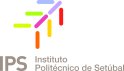 Licença de Distribuição Não ExclusivaAo assinar esta licença, o autor ____________________________________________________ concede ao Instituto Politécnico de Setúbal uma Licença de Distribuição Não Exclusiva para arquivar e tornar acessíveis os seus documentos em formato digital no Repositório Comum do RCAAP – Repositório Científico de Acesso Aberto de Portugal.Com a concessão desta licença não exclusiva, o docente e investigador continua a deter todos os direitos de autor.Caso estes direitos tenham sido transmitidos a terceiros (editoras) de modo formal, o depositante deve conhecer a política de copyright da editora do documento.O depositante declara que o documento entregue é o seu trabalho original e que a entrega do mesmo não infringe os direitos de qualquer outra pessoa ou entidade.Declara que, no caso do documento entregue conter material do qual não detém os direitos de autor, obteve a autorização do respetivo detentor desses direitos, com vista a poder por sua vez autorizar o Instituto Politécnico de Setúbal a utilizá-los legalmente. Declara também que esse material, cujos direitos são de terceiros, está claramente identificado e reconhecido no texto ou conteúdo do documento entregue.					_________________________________________					Setúbal, ___ de ________________ de 20____